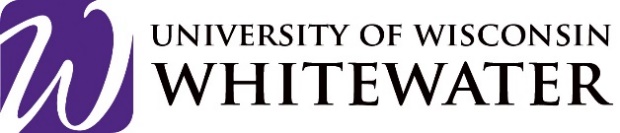 Export ControlsAuthority:Bureau of Industry and Security: Part 760 - Restrictive Trade Practices or Boycotts, Entity List, Commerce Control ListTreasury Department’s Office of Foreign Assets Control: Sanctions Programs and InformationDepartment of State’s International Traffic in Arms Regulations: The U.S. Munitions ListUW System: SYS 235 Attachment 7: Requirements for Payments to Nonresident Aliens, UW System Administrative Policy 237: Utilization of Borrowed Employees/Employee Interchange Agreements, UW System Administrative Policy 405: Travel and Expense- General Travel and Expense PolicyWisconsin State Statutes: WI § 36.11(56), WI § 230.047Objective:It is the policy of the University of Wisconsin-Whitewater to pursue its mission in teaching, research, and service in a manner that enables the University to claim the benefit of public domain or fundamental research exemptions from federal export regulations whenever possible, while at all times complying with such regulations.Statement:This Practice Directive will cover the University of Wisconsin Whitewater’s policy on export controls and how the university seeks to comply with all the federal rules and regulations, while supporting our student and faculty-led research.Procedures:Export Control Practice DirectiveSearchable Words:Export Control, Exports, Release of Technology, Deemed Export, Export Controls License, Exclusions, Fundamental Research, License, Embargoed Countries. Division:Student AffairsDepartment:Office of Research and Sponsored Programs (ORSP)Contact Information:Director of the Office of Research and Sponsored Programs / Carl Fox / (262) 472-5289 / foxc@uww.eduEffective Date:05/19/2021Revised Date:N/A